     24 июля в лагере «Берёзка» именовался «Днем цветов». Утром в лагере прошла зарядка под задорную музыку и минутки здоровья на тему "Чистая вода нужна всем».  Ребята очень постарались и основательно подготовились к этому дню. С ребятами была проведена познавательная программа «Какие цветы нас лечат». В «Цветочной викторине» отвечали на вопросы, отгадывали ребусы и загадки, слушали легенды и сказки о цветах. В ходе командного конкурса «Цветочный аукцион» ребята соорудили цветочную газету, очень яркую и красивую.  Была проведена экологическая акция «Земле нашей поклонимся – цветами разукрасим». В рамках акции ребята осуществляли уход за цветами. В конце дня выпустили ЭКО-лист на тему «Краса земли родной – цветы». После обеда ребята провели подвижные игры с мячами, играли в пионербол и футбол. Как говорится, «Дети – цветы жизни», и поэтому «Цветочный день» в лагере прошел на «Ура!».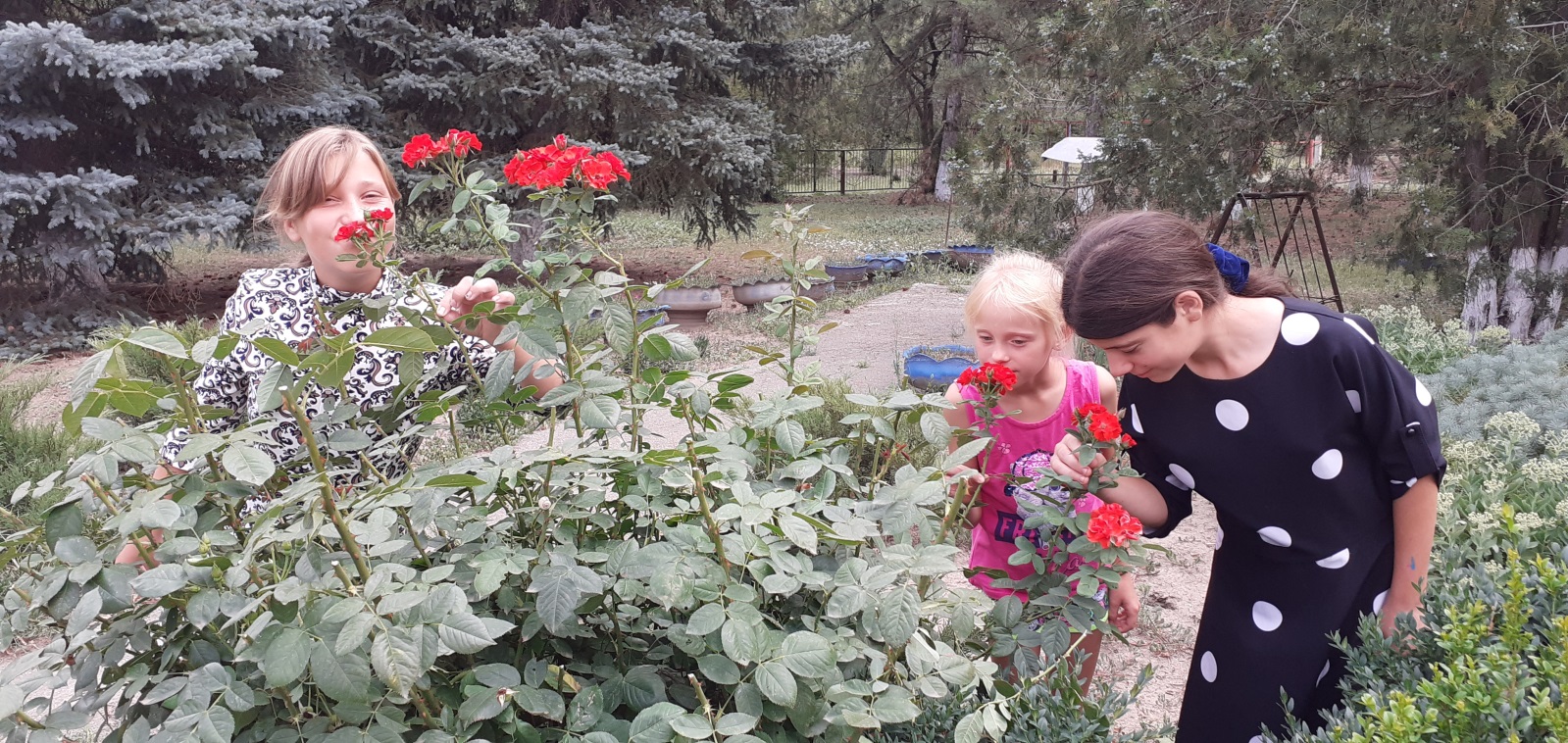 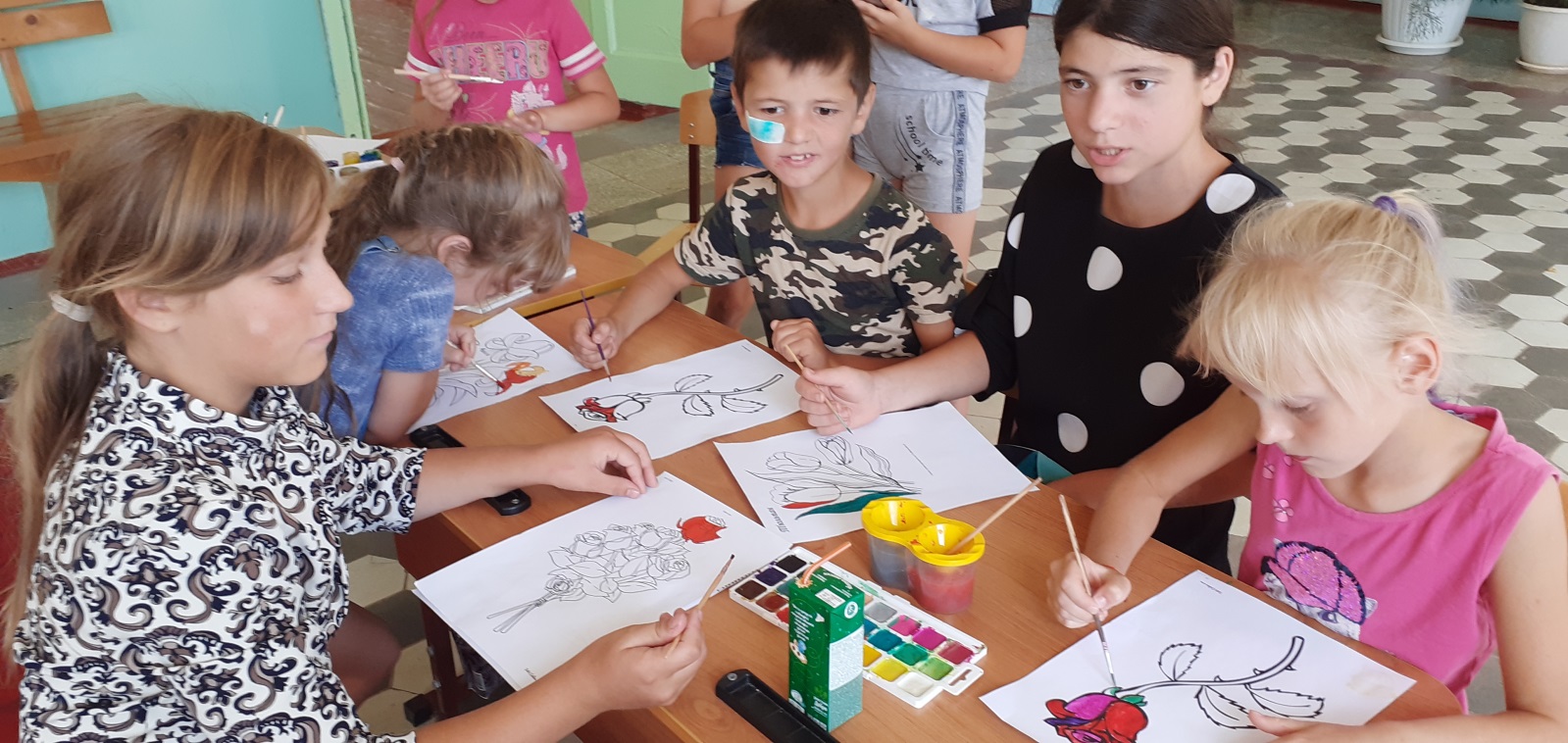 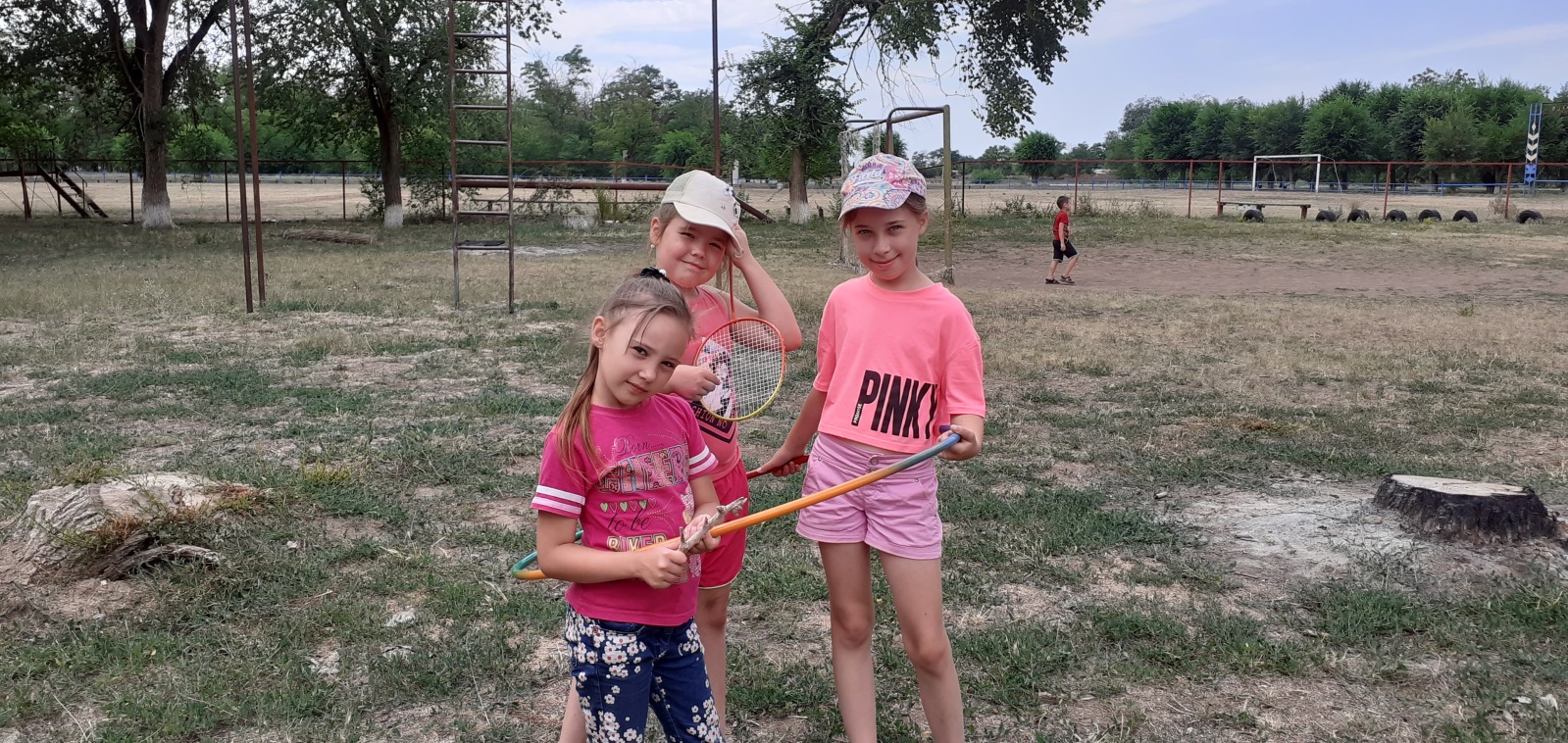 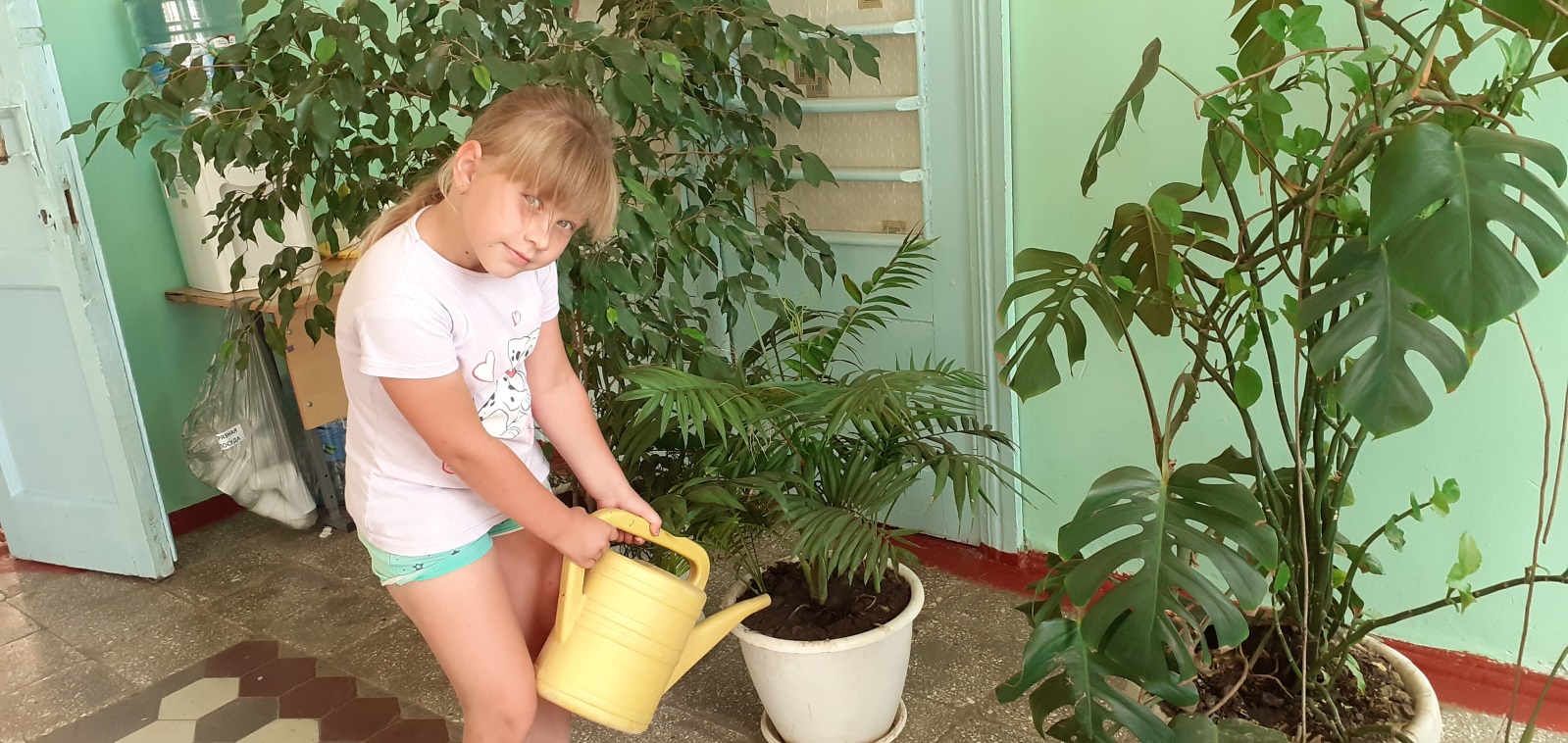 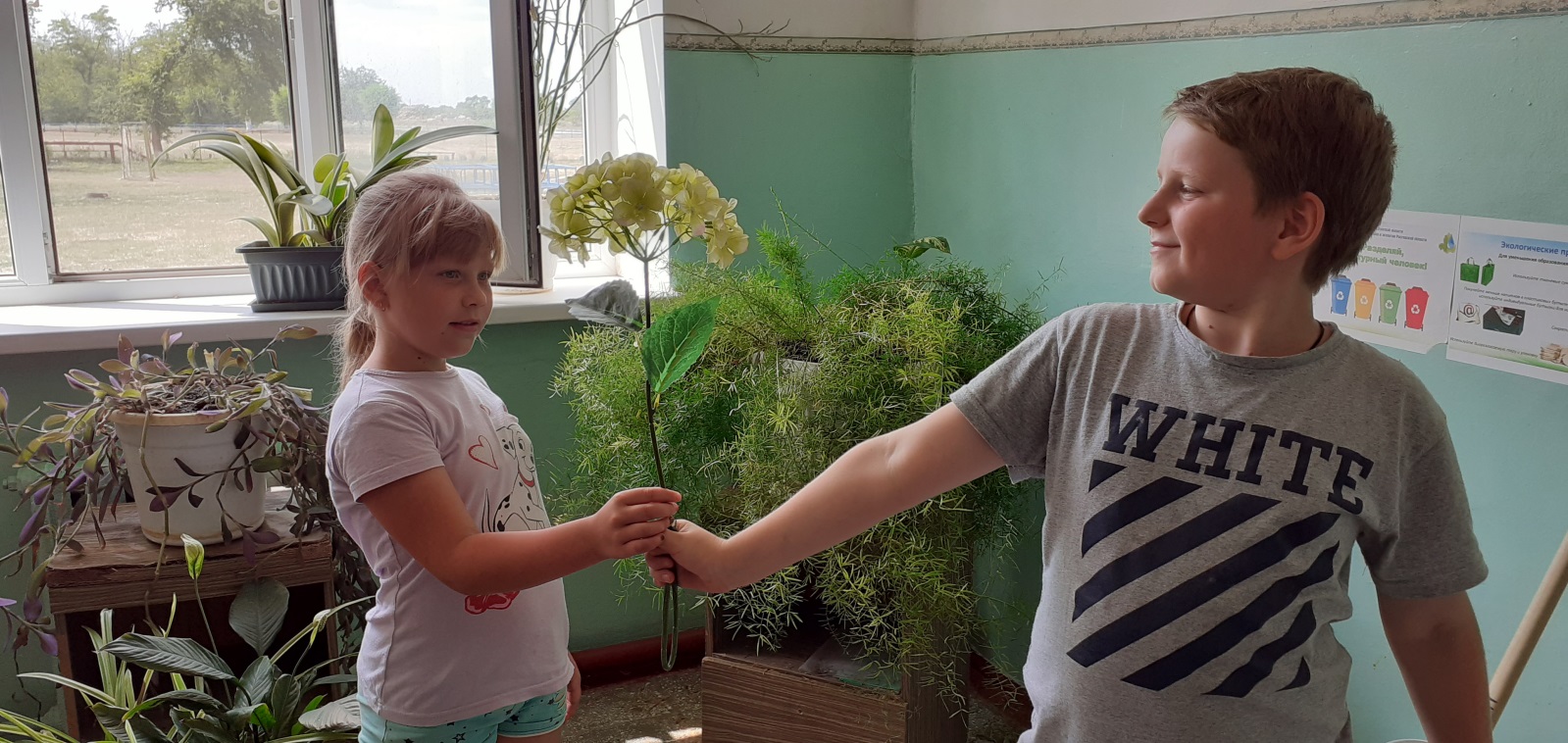 